			Hope Foundation’s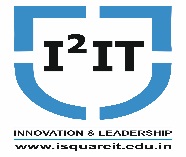 International Institute of Information Technology,Hinjawadi, Pune – 411057Activity ReportAatma Nirbhar Bharat QuizAcademic Year: 2020 - 2021Name of Event: Aatma Nirbhar Bharat Quiz Topic: Online Quiz depending on Aatma Nirbhar Bharat Abhiyan announcement by our Prime Minister  Date & Time of Conduction:15/08/2020 to 17/08/ 2020 Venue: All over the IndiaCoordinator: Dr. Sandeep Varpe, NSS Programme OfficerNumber of Participants: 520Activity Description in Nutshell:Aatma Nirbhar Bharat Abhiyaan was announced by Prime Minister Narendra Modi to combat the COVID-19 crisis. Know more about it and solve an interesting quiz based on the relief packages covered in the movement (Abhiyaan) to revive the Indian Economy. NSS units of Hope foundation’s International Institute of Information Technology, Hinjawadi Pune organized Aatma Nirbhar Bharat Quiz on occasion Independance Day of India. In which total 520 people from different parts of India are participated. Event Photos:                 No photos due to online quiz